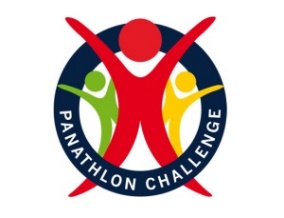 Special Schools Multi-Skills Video Links
At School / At Home versions
NB. ‘At Home’ Games also include additional Boccia, Table Cricket & Polybat games. The above lists the games corresponding to the virtual Multi-Skills pre-season & game day activities.Pre-seasonBalance & AgilityAt SchoolAt HomeMurray Movementhttps://youtu.be/GRjq11aQ4t0 Garden Game - https://youtu.be/7pmANg7YV6QPrecision Bean Baghttps://youtu.be/KfdYvyjRLvI Indoor Target Game - https://youtu.be/-_hmqisIGiUFunfairhttps://youtu.be/R1gum70_8ecIndoor Target Game - https://youtu.be/E76uthkCoJYParachute poppedhttps://youtu.be/wYRhc1rBVAsSimilar to Garden Game “Jumping Game: Treasure Chest”
Video to comePre-season 
TargetInto the Towerhttps://youtu.be/x-hSngC90R0Indoor Target Game - https://youtu.be/4pCM-tmeQlEKurling Knockouthttps://youtu.be/WcV1zJCEAko See Indoor Target Game “Into The Tower’s” written rules - “Kurling Knockout” variation game.Direct Hithttps://youtu.be/tUgXuDH47kg See Garden Game “Shooting Range” written rules - “Direct Hit” variation.Harlem Hoopshttps://youtu.be/r74h-6zFKdM Garden Game renamed as “Shooting Range” -
https://youtu.be/WdECq1NgDMMPre-season
ThrowingNoughts and Crosseshttps://youtu.be/knd0bewBhrQIndoor Game - https://youtu.be/mfbUcXhhPrQTraffic Lightshttps://youtu.be/3E76u8A8DmcGarden Tennis Game “3-2-1 Buckets” -  Video to come
Is similar to Boccia Games like “Close Move” & “Dunk it!”
Video’s to comeBoccia Blasthttps://youtu.be/JqA3_1icrTISee Garden Game “Precision Football” written rules – “Blast!”, played with a tennis ballFlip ithttps://youtu.be/J9LovfVTHOY2 versions:
Garden Game - https://youtu.be/pa-xZU71H2E
Indoor Target Game “Basket Flip It” - Video to comeGame DaySelected by PanathlonInto the Towerhttps://youtu.be/x-hSngC90R0 Indoor Target Game - https://youtu.be/4pCM-tmeQlETraffic Lightshttps://youtu.be/3E76u8A8DmcGarden Tennis Game “3-2-1 Buckets” - Video to come
See similar Boccia Games like “Close Move” & “Dunk it!”
Video’s to comeDirect Hithttps://youtu.be/tUgXuDH47kg See Garden Game “Shooting Range” written rules - “Direct Hit” variation.Flip ithttps://youtu.be/J9LovfVTHOY2 versions:
Garden Game - https://youtu.be/pa-xZU71H2E
Indoor Target Game “Basket Flip It” - Video to come